YEAR Date – September 1st 2020 (2 weeks)YEAR Date – September 1st 2020 (2 weeks)Here are your tasks for the next two weeks.  It’s up to you what order you do them in.  Enjoy and stay safe!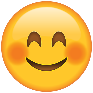 Here are your tasks for the next two weeks.  It’s up to you what order you do them in.  Enjoy and stay safe!Here are your tasks for the next two weeks.  It’s up to you what order you do them in.  Enjoy and stay safe!Language, Literacy and CommunicationLanguage, Literacy and CommunicationLanguage, Literacy and CommunicationMaths and NumeracyMaths and NumeracyBrilliant Books!We hope you have been working on your reading skills and are really interested to find out which books you have enjoyed. Write a book review about the best book you have read. There is a book review sheet in the files section in the Language and Literacy channel. 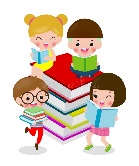 Get ready for a game!Can you think of three facts about yourself – two that are true and one that is a trick! Try to remember them as we will be using these to play a game next week in school.  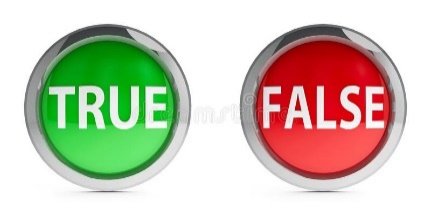 We all love to talk! But what happens when someone is talking in a story? Do you remember learning about speech marks? Use this link to remind you how they work and have a go at the quiz!https://www.bbc.co.uk/bitesize/topics/zvwwxnb/articles/ztcp97h 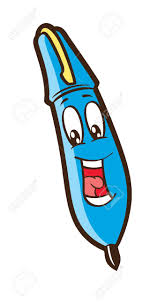 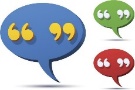 Use this clip to revise the words you need when telling the time. https://www.bbc.co.uk/bitesize/articles/zsvbp4jNow Let’s tell the time! https://mathsframe.co.uk/en/resources/resource/116/telling-the-time.Challenge! Learn about digital time! https://www.bbc.co.uk/bitesize/topics/zkfycdm/articles/zcrmqtyUse this song to help you revise division!https://www.bbc.co.uk/teach/supermovers/ks1-maths-division-with-mighty-red/zrh9scwNow have a go at the division facts game! https://www.topmarks.co.uk/maths-games/hit-the-button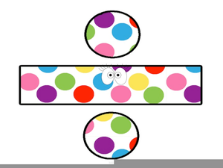 Maths and NumeracyScience and TechnologyHumanitiesHealth and Well-beingExpressive ArtsHave a go at this game! https://nrich.maths.org/content/id/8002/NRICH-poster_DottySix.pdfYou can watch the game being played using this link https://nrich.maths.org/7337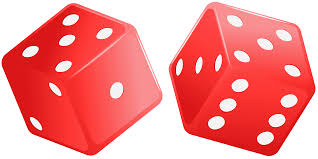 Are you a super scientist? Can you launch a rocket mouse? Learn about gravity and air resistance with this fun experiment. https://learning-resources.sciencemuseum.org.uk/wp-content/uploads/2019/02/SMG-Learning-Activities-Rocket-Mice.pdfHow many country’s flags do you know? Use this game to test your skills! https://world-geography-games.com/flags_europe/index.html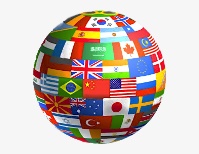 Let’s play dice frenzy. Using a dice can you create your own work out. Make up an exercise for numbers 1 – 6. i.e. 1 – star jumps, 2 – squats etc. Roll the dice and complete the exercise for that number – how long does it take you to role all 6 numbers? Once you have completed all 6 sit down –play with family members – who will be the first to sit down? 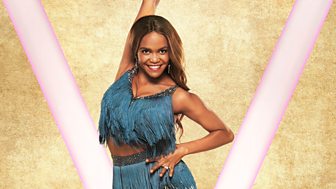 Our new topic is going to be Marvellous Me! Watch this clip and then have a go at drawing yourself. This is something quite tricky so you may want to have a few tries – can you improve your skills?https://www.youtube.com/watch?v=IRp3sBQ-NFU